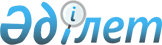 О внесении изменения в решение Павлодарского областного маслихата от 27 апреля 2023 года № 13/2 "Об определении перечня социально значимых автомобильных сообщений по Павлодарской области"Решение Павлодарского областного маслихата от 11 апреля 2024 года № 120/11. Зарегистрировано в Департаменте юстиции Павлодарской области 15 апреля 2024 года № 7532-14
      Павлодарский областной маслихат РЕШИЛ:
      1. Внести в решение Павлодарского областного маслихата "Об определении перечня социально значимых автомобильных сообщений по Павлодарской области" от 27 апреля 2023 года № 13/2 (зарегистрировано в Реестре государственной регистрации нормативных правовых актов под № 7332) следующее изменение:
      приложение к указанному решению изложить в новой редакции согласно приложению к настоящему решению.
      2. Настоящее решение вводится в действие по истечении десяти календарных дней после дня его первого официального опубликования. Перечень социально значимых автомобильных сообщений по Павлодарской области
					© 2012. РГП на ПХВ «Институт законодательства и правовой информации Республики Казахстан» Министерства юстиции Республики Казахстан
				
      Председатель Павлодарского областного маслихата 

И. Теренченко
Приложение
к решению Павлодарского
областного маслихата
от 11 апреля 2024 года
№ 120/11Приложение
к решению Павлодарского
областного маслихата
от 27 апреля 2023 года
№ 13/2
№
п/п
Наименование 
города и района
Перечень маршрутов
1
Город Павлодар
остановка "Бассейн Олимпийского резерва" - остановка "Сад Северный";
остановка "Гагарина" - остановка "Сад Восточный";
остановка "Прибрежный" - остановка "село Кенжеколь";
остановка "Железнодорожный вокзал города Павлодара" - остановка "Аэропорт";
остановка "Садоводство Клен" - остановка "Бассейн Олимпийского резерва";
остановка "поселок Ленинский" - остановка "Железнодорожный вокзал города Павлодара";
остановка "Прибрежный" - остановка "Сад Мелиоратор";
остановка "село Жетекши" - остановка "Железнодорожный вокзал города Павлодара";
остановка "Железнодорожников" - остановка "Железнодорожный вокзал города Павлодара";
остановка "село Павлодарское" - остановка "Железнодорожный вокзал города Павлодара";
остановка "село Мойылды" - остановка "Железнодорожный вокзал города Павлодара";
остановка "Жана аул" - остановка "улица Архангельская";
остановка "село Кенжеколь" - остановка "Железнодорожный вокзал города Павлодара";
остановка "Железнодорожный вокзал города Павлодара" - остановка "Садоводство Дружба";
остановка "Поликлиника № 4" - остановка "Сад Северный";
остановка "Железнодорожный вокзал города Павлодара" - остановка "Ладожская";
остановка "Элеватор" - остановка "Зеленстрой";
остановка "Прибрежный" - остановка "Железнодорожный вокзал города Павлодара" - остановка "Сад Металлург";
остановка "Ажар" - остановка "Сад Нефтяник";
остановка "Прибрежный" - остановка "Центральный универсальный магазин" - остановка "Сад Металлург";
остановка "Прибрежный" - остановка "Станция Южная";
остановка "Авторемонтный завод" - остановка "Поликлиника № 4";
остановка "Конечная маршрута № 157" - остановка "Железнодорожников";
остановка "Лыжная база" - остановка "5-я автодорога "Северный промышленный район"; 
остановка "Поликлиника № 4" - остановка "Вторчермет"; остановка "Бассейн Олимпийского резерва" - остановка "Железнодорожный поселок"; остановка "АЦТО" (Автомобильный центр технического обслуживания) - остановка "Железнодорожный вокзал";
остановка "Горводоканал" - остановка "поселок Железнодорожников"; 
остановка "АЦТО" (Автомобильный центр технического обслуживания) - остановка "Лыжная база"; 
остановка "АЦТО" (Автомобильный центр технического обслуживания) - остановка "Ак.Чокина" - остановка "Лыжная база"; 
остановка "Ладожская" - остановка "Прибрежный микрорайон";
остановка "Зеленстрой" - остановка "станция Южная"; остановка "Ладожская" - остановка "Инфекционный центр Павлодарской областной больницы имени Г.Султанова".
2
Город Аксу
остановка "Железнодорожный вокзал" - остановка "Старая баня";
остановка "Железнодорожный вокзал" - остановка "Северная проходная Акционерного общества "Евроазиатская энергетическая корпорация";
остановка "Аксуская центральная больница" - остановка "Садоводство "Ягодка";
остановка "Аксуская центральная больница" - остановка "Водозабор коммунального государственного предприятия "Аксу су арнасы";
остановка "Железнодорожный вокзал" - остановка "Беловка";
остановка "Старая Баня" – остановка "Евроазиатская энергетическая корпорация";
остановка "Железнодорожный вокзал" - остановка "Районная отопительная котельная 2 Аксуского завода ферросплавов";
остановка "Железнодорожный вокзал" - остановка "Аксуский завод ферросплавов";
остановка "Старая Баня" - остановка "Больничная" - остановка "Аксуский завод ферросплавов";
остановка "Старая Баня" - остановка "Лицей" - остановка "Аксуский завод ферросплавов"; 
остановка "Амангельды" - остановка "Аксуский завод ферросплавов";
остановка "Железнодорожный вокзал" - остановка "Южная проходная Акционерного общества "Евроазиатская энергетическая корпорация";
город Аксу - село Курколь - город Аксу;
город Аксу - село Сольветка - город Аксу;
город Аксу - село Сарышыганак - город Аксу;
город Аксу - село Береке - город Аксу;
город Аксу - село Акжол - город Аксу; 
город Аксу - село Айнаколь - город Аксу;
город Аксу - село Уштерек - город Аксу. 
3
Город Экибастуз
остановка "22 микрорайон" - остановка "Горно-ремонтные мастерские";
остановка "Горно-ремонтные мастерские" - остановка "22 микрорайон";
остановка "Экибастузтеплоэнерго" - остановка "Экибастузтеплоэнерго" (маршрут круговой);
остановка "Вагонное депо" - остановка "Проммашкомплект";
остановка "Железнодорожный вокзал города Экибастуз" - остановка "22 микрорайон";
остановка "Железнодорожный вокзал города Экибастуз" - остановка "Вагонное депо";
остановка "Московская" - остановка "Московская" (маршрут круговой);
остановка "Торговый дом "Дария" – остановка "Торговый дом "Дария" (маршрут круговой);
город Экибастуз - поселок Солнечный - город Экибастуз;
село Байет - город Экибастуз - село Байет;
село Атыгай - город Экибастуз - село Атыгай;
город Экибастуз – мавзолей Машхур Жусупа Копеева - город Экибастуз;
село имени Алькея Маргулана - город Экибастуз - село имени Алькея Маргулана;
город-дачи "городские очистные" - дачи "Надежда"; город-дачи - "Союз".
4
Актогайский район
село Шолаксор - село Актогай - село Шолаксор;
село Барлыбай - село Актогай - село Барлыбай;
село Шуга - село Актогай - село Шуга;
село Харьковка - село Карабузау - село Актогай;
село Отес - село Актогай - село Отес;
село Караой - село Актогай - село Караой;
остановка "Актогайское районное предприятие электрических сетей села Актогай" - остановка "Средняя общеобразовательная школа имени Абая села Актогай" - остановка "Актогайское районное предприятие электрических сетей села Актогай".
5
Баянаульский район
поселок Майкаин - село Баянаул - поселок Майкаин; 
село Жумат Шанин - село Баянаул - село Жумат Шанин;
село Узынбулак - село Баянаул - село Узынбулак;
село Жанажол - село Баянаул - село Жанажол;
село Каратомар - село Баянаул - село Каратомар;
село Аксан - село Баянаул - село Аксан.
6
Иртышский район
село Кызылкак - село Иртышск - село Кызылкак;
село Иртышск остановка "Энергоцентр" - село Кызылжар - село Иртышск;
село Кызылагаш - село Иртышск - село Кызылагаш;
село Майконыр - село Иртышск - село Майконыр;
село Косагаш - село Иртышск - село Косагаш;
село Караагаш - село Иртышск - село Караагаш.
7
Железинский район
село Железинка - село Моисеевка - село Железинка;
село Озерное - село Железинка - село Озерное;
село Михайловка - село Железинка - село Михайловка;
село Лесное - село Железинка - село Лесное.
8
Майский район
село Акшиман - село Коктобе - село Акшиман.
9
Район Аққулы
село Майкарагай - село Аққулы;
село Казантай - село Аққулы;
село Бескарагай - село Аққулы;
село имени Абылхаира Баймульдина - село Аққулы;
село Жабаглы - село Аққулы;
село Шоктал - село Аққулы.
10
Район Тереңкөл
село Теренколь - село Ынталы - село Теренколь;
село Песчаное - остановка "Песчанский ремонтно-механический завод" - село Песчаное;
село Первомайское - село Теренколь - село Первомайское.
11
Павлодарский район
село Жамбыл - город Павлодар - село Жамбыл;
село Ольгинка - город Павлодар - село Ольгинка;
село Маралды - город Павлодар - село Маралды;
город Павлодар - село Зангар - город Павлодар;
город Павлодар - село Новоямышево;
село Богдановка - город Павлодар;
село Заозерное - село Шакат - город Павлодар;
город Павлодар - село Шанды - село Коктобе;
город Павлодар - село Даниловка - село Максимовка;
село Рождественка - город Павлодар.
12
Успенский район
село Дмитриевка - село Конырозек - село Успенка;
село Надаровка - село Вознесенка - село Чистополь - село Успенка;
село Тимирязево - село Ольховка - село Успенка.
13
Щербактинский район
село Шарбакты - село Коскудук - село Сахновка - село Шарбакты;
село Шарбакты - село Маралды - село Кольбулак - село Жылы-Булак - село Шарбакты;
село Есильбай - село Чигириновка - село Ботабас - село Арбаиген - село Галкино - село Малиновка - село Шарбакты;
село Заборовка - село Шарбакты;
село Шалдай - село Шарбакты;
село Красиловка - село Шарбакты;
село Сынтас - село Шарбакты;
село Жана-аул - село Шарбакты;
село Чушкалы - село Шарбакты;
село Орловка - село Шарбакты.
14
Межрайонный (междугородный внутриобластной)
село Галицкое - город Павлодар - село Галицкое;
село Кызылжар- город Павлодар - село Кызылжар;
село Щербакты - город Павлодар - село Щербакты;
село Жанабет - село Теренколь - город Павлодар;
село Успенка - город Павлодар - село Успенка;
город Павлодар - поселок Майкаин - город Павлодар;
город Павлодар - село Большой Акжар - город Павлодар;
село Тегистык (Покровка) - город Павлодар;
село Урлютюбе - город Павлодар - село Урлютюбе;
село Михайловка - город Павлодар - село Михайловка;
поселок Майкаин - город Павлодар - поселок Майкаин ;
город Аксу - город Экибастуз - город Аксу;
село Бескарагай - село Аққулы - город Павлодар;
город Павлодар - село Теренколь - город Павлодар;
село Коктобе - город Павлодар - село Коктобе;
село Песчаное - город Павлодар - село Песчаное;
село Теренколь - город Павлодар - село Теренколь;
село Каратай - город Павлодар - село Каратай;
город Павлодар - село Баянаул - город Павлодар;
город Павлодар - город Экибастуз - город Павлодар;
село Шалдай - город Павлодар - село Шалдай;
село Железинка - город Павлодар - село Железинка;
село Шолаксор - город Павлодар - село Шолаксор;
село Шоктал - город Павлодар - село Шоктал;
город Экибастуз - город Павлодар - город Экибастуз;
село Александровка - город Павлодар - село Александровка;
село Церковное - город Павлодар - село Церковное;
село Барлыбай - село Актогай - город Павлодар - село Актогай - село Барлыбай.